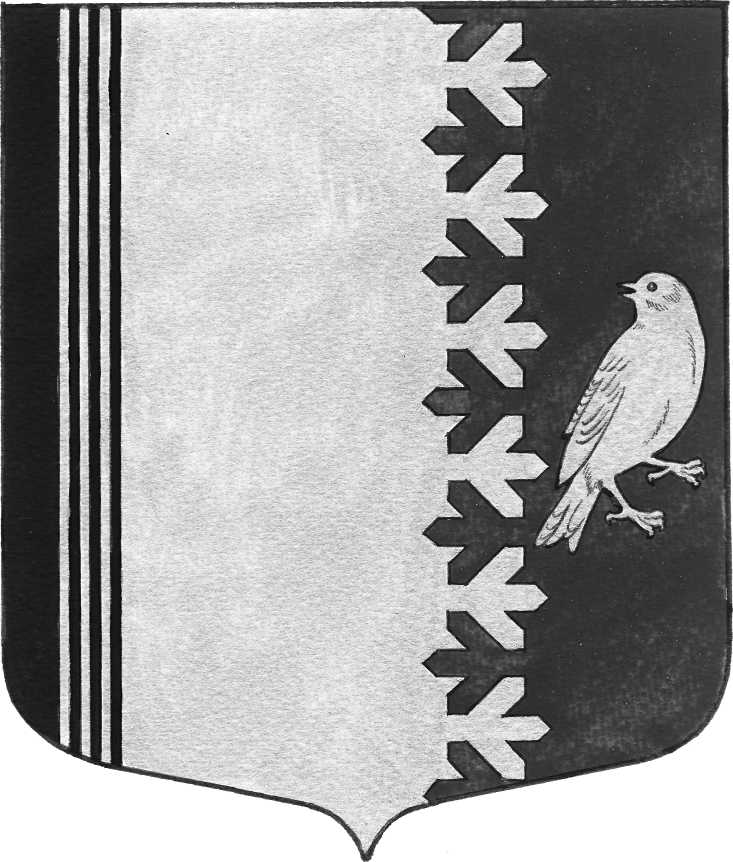 СОВЕТ ДЕПУТАТОВ   МУНИЦИПАЛЬНОГО  ОБРАЗОВАНИЯШУМСКОЕ  СЕЛЬСКОЕ ПОСЕЛЕНИЕКИРОВСКОГО МУНИЦИПАЛЬНОГО  РАЙОНАЛЕНИНГРАДСКОЙ  ОБЛАСТИР Е Ш Е Н И Еот 10 октября 2017 года  № 33Об утверждении Правил благоустройства территории муниципального образования Шумское сельское поселение Кировского муниципального района Ленинградской областиРуководствуясь Федеральным законом "Об общих принципах организации местного самоуправления в Российской Федерации", Уставом муниципального образования Шумское сельское поселение Кировского муниципального района Ленинградской области  РЕШИЛ:1. Утвердить Правила благоустройства  территории  муниципального образования Шумское сельское поселение Кировского муниципального района Ленинградской области согласно приложению к настоящему решению.2. Признать утратившим силу:Решение Совета депутатов  муниципального образования Шумское сельское поселение от 31.07.2015 г. № 20 «Об утверждении Правил благоустройства, содержания и обеспечения санитарного состояния территории муниципального образования Шумское сельское поселение Кировского муниципального района Ленинградской области».Правила благоустройства территории    муниципального образования Шумское сельское поселение Кировского муниципального района Ленинградской области   вступают в действие с момента официального опубликования (обнародования) в установленном порядке.Глава муниципального образования                                               В.Л.УльяновРазослано: Дело-2, МУП «Северное Сияние»Приложение к решению Совета депутатов МО Шумское сельское поселениеКировского муниципального района Ленинградской областиот 10 октября № 33Правила благоустройства территории муниципального образования Шумское сельское поселение Кировского муниципального района Ленинградской областиОбщие положения	Настоящие Правила благоустройства муниципального образования Шумское сельское поселение (далее по тексту - Правила) устанавливают основные требования по содержанию объектов благоустройства муниципального образования.Правила направлены на повышение уровня благоустройства территории муниципального образования Шумское сельское поселение и создание благоприятной для жизни и здоровья людей среды обитания.Настоящие Правила устанавливают порядок и требования по содержанию и уборке территорий муниципального образования Шумское сельское поселение, в том числе по сезонам года, порядок содержания зеленых насаждений, малых архитектурных форм, нестационарных торговых объектов, нестационарных объектов сферы услуг, элементов благоустройства, определяют порядок выполнения работ по ремонту и окраске фасадов зданий, порядок сбора и вывоза твердых бытовых отходов, эксплуатации дорог, освещения территории, доступности среды территории, праздничного оформления территории, а также предусматривают ответственность за нарушение настоящих Правил.	Правовое регулирование отношений в сфере благоустройства и содержания территории муниципального образования Шумское сельское поселение осуществляется в соответствии с Конституцией Российской Федерации, Гражданским кодексом Российской Федерации, Федеральным законом от 06.10.2003 N 131-ФЗ "Об общих принципах организации местного самоуправления в Российской Федерации", иными федеральными законами и нормативными правовыми актами Российской Федерации, Методическими рекомендациями по разработке норм и правил по благоустройству территорий муниципальных образований, утвержденными приказом Министерства строительства и жилищно- коммунального хозяйства РФ от 13.04. 2017 № 711-/пр, иными областными законами и нормативными правовыми актами Ленинградской области, Уставом муниципального образования Шумское сельское поселение, иными муниципальными правовыми актами муниципального образования Шумское сельское поселение и настоящими Правилами.Основные понятияДля целей настоящих Правил применяются следующие понятия:благоустройство - совокупность работ и мероприятий, осуществляемых для создания здоровых, удобных и культурных условий жизни населения в границах муниципального образования Шумское сельское поселение;Земельные участки (территории) общего пользования - объекты улично- дорожной сети, автомобильных дорог в границах населенных пунктов, пешеходных переходов, площадей, проездов.владелец объекта благоустройства (далее по тексту - владелец) - физическое лицо, юридическое лицо или индивидуальный предприниматель, обладающее на праве собственности, хозяйственного ведения, оперативного управления или иных правах, переданных ему по договору, зданием, строением, сооружением, объектом благоустройства и (или) обладающее правом собственности, постоянного (бессрочного) пользования, аренды и иного вида права на земельный участок, на котором расположено здание, строение, сооружение или объект благоустройства;выжигание сухой растительности - повреждение или уничтожение вследствие пожаров травянистой и древесно-кустарниковой растительности и, как следствие, уничтожение плодородного слоя почвы, среды обитания объектов животного мира, загрязнение атмосферного воздуха;зеленые насаждения - древесно-кустарниковая и травянистая растительность, расположенная в населенных пунктах, выполняющая средообразующие, рекреационные, санитарно-гигиенические и экологические функции;крупногабаритные отходы - старая мебель, велосипеды, остатки от текущего ремонта квартир и т.п.;малые архитектурные формы - киоски, павильоны, палатки, летние кафе, ограды, заборы, газонные ограждения, остановочные транспортные павильоны, телефонные кабины, гаражи, ограждения тротуаров, детские спортивные площадки, стенды, не являющиеся рекламными конструкциями, щиты для газет, афиш и объявлений, иные объекты. Малые архитектурные формы и элементы внешнего благоустройства могут быть стационарными и мобильными;нестационарный объект торговли, нестационарный объект сферы услуг - объект, представляющий собой временное сооружение или временную конструкцию, не связанные прочно с земельным участком вне зависимости от присоединения или неприсоединения к сетям инженерно-технического обеспечения, в том числе передвижное сооружение;организация работ по благоустройству, содержанию и уборке - это как непосредственное выполнение работ владельцем объекта благоустройства, так и выполнение их путем привлечения на договорных условиях подрядной организации либо физическими лицами;объект озеленения - озелененная территория, организованная по принципам ландшафтной архитектуры, включающая в себя в соответствии с функциональным назначением все необходимые элементы благоустройства (дорожно-тропиночную сеть, площадки, скамейки, малые архитектурные формы);объекты благоустройства - улицы, площади, дороги, проезды, внутридворовые территории, пляжи, парки, скверы и иные территории (в том числе озелененные); фасады зданий, строений и сооружений, элементы их декора и иные внешние элементы зданий, строений, сооружений; урны, контейнерные площадки, контейнерные баки, павильоны, киоски, палатки; иные объекты;содержание объекта благоустройства - обеспечение надлежащего физического и (или) технического состояния и безопасности объекта благоустройства в процессе его создания, размещения, эксплуатации и демонтажа;твердые бытовые отходы и жидкие бытовые отходы - отходы, образующиеся в результате жизнедеятельности населения (приготовление пищи, упаковка товаров, уборка и текущий ремонт жилых помещений, крупногабаритные предметы домашнего обихода, фекальные отходы нецентрализованной канализации и другие);уборка объекта благоустройства - выполнение работ по очистке от пыли, грязи, бытовых и промышленных отходов, органических отходов, образовавшихся в результате проведения уходных работ, снега, наледи, сорной растительности, очистке кровель, удалению грунтовых наносов, атмосферных осадков и их образований, подметанию, зачистке, мойке, поливке и другие работы;придомовая территория – это определенный участок земли, который прикреплен к той или иной многоквартирной застройке, необходимый для эксплуатации жилого дома и связанных с ним хозяйственных зданий и сооружений; придомовая территория включает в себя несколько составных элементов: участок непосредственно под строениями, абсолютно все проезды и тротуары, отмостка, детские и спортивные площадки, зоны отдыха, озелененные территории и т.д.;прилегающая территория – земельный участок (или его часть), с газонами, малыми архитектурными формами, расположенный по периметру земельного участка.ночное время — период с 23 до 7 часов.Порядок уборки и содержания территории                2.1.Ответственными за содержание объектов в чистоте, согласно настоящих Правил, и соблюдение установленного санитарного порядка являются:на предприятиях, организациях и учреждениях их руководители, если иное не установлено внутренним распорядительным документом;на объектах торговли, оказания услуг руководители объектов торговли (оказания услуг), индивидуальные предприниматели;на незастроенных территориях – владельцы земельных участков;на строительных площадках – владельцы земельных участков или руководители организации-подрядчика;в частных домовладениях и прочих объектах владельцы домов, объектов, либо лица ими уполномоченные.   2.2. Юридические и физические лица, являющиеся собственниками и арендаторами жилых и нежилых помещений, производят систематическую уборку (ручную, механическую) отведенных им дворовых и прилегающих к нимтерриторий со своевременным вывозом мусора, а в зимнее время – снега в специально отведенные места в соответствии с Правилами благоустройства, утвержденными органами местного самоуправления.2.3. Определение границ уборки территорий, закрепленных за юридическими и физическими лицами, осуществляется правовыми актами органа местного самоуправления сельского поселения с составлением схематических карт уборки и уведомлением юридических и физических лиц. При отсутствии закрепленных границ юридические и физические лица производят уборку, выкос сорной и карантинной растительности, и благоустройство на своих земельных участках и прилегающих к ним территориях, в следующей зависимости:2.1.1 Объекты коммунального назначения (насосные, газораспределительные станции, электрические подстанции, котельные и т.д.): на площади в радиусе до 25м;2.2.2Гаражи, хозяйственные постройки в зоне жилой застройки населенных     пунктов: на площади в радиусе до 15м;         2.2.3.Линии электропередач 220 В: вокруг опор в радиусе 2 м;         2.2.4.Воздушные теплотрассы и высоковольтные линии электропередач: вдоль их прохождения по 5 м в каждую сторону от теплотрассы или проекции крайнего провода;  2.2.5.Другие предприятия, лица, содержащие социальные, административные  промышленные, рекреационные, торговые и прочие здания, строения и сооружения, независимо от их формы собственности и ведомственной принадлежности, в т.ч. палатки, павильоны, киоски, лотки и пр. - на площади до 25 м по периметру;2.2.6.Школы, дошкольные учреждения, иные учебные заведения, а также владельцы индивидуальных жилых домов: в длину – в пределах границ их участков, в ширину – до проезжей части дороги. В случае обособленного расположения объекта: по фасаду – до проезжей части дороги, с остальных сторон уборке подлежит 5 м прилегающей территории с каждой стороны.2.2.7.Уборка вокруг остановочных павильонов пассажирского транспорта в радиусе 10м, а также их ремонт, кроме случаев, когда в остановочном павильоне функционирует торговая точка, осуществляется соответствующими транспортными предприятиями, за которыми они закреплены.2.2.8. Уборка и очистка канав, труб дренажей, предназначенных для отвода талых, дождевых и грунтовых вод с улиц и дорог, очистка коллекторов ливневых канализаций и дождеприемных колодцев производится соответствующими предприятиями, эксплуатирующими эти сооружения; во дворах, домовладельцами, застройщиками; на территориях предприятий и организаций – предприятиями и организациями. Ведомственные водоотводные сооружения обслуживаются дорожными организациями соответствующих ведомств.Содержание строительных площадок    3.1.Строительные и другие организации при производстве строительных,  ремонтных и восстановительных работ обязаны ежедневно в конце дня, а также в двухдневный срок после полного их окончания, убирать прилегающие к строительным площадкам территории от остатков стройматериалов, грунта и мусора.3.2. Строительные площадки, а также объекты по производству строительных материалов в обязательном порядке должны оборудоваться пунктами очистки (мойки) колес автотранспорта. Запрещается вынос грунта и грязи колесами автотранспорта на дороги общего пользования.3.3.Для  складирования	мусора и отходов строительного производства настроительной площадке должны быть оборудованы и огорожены специально отведенные места или установлен бункер накопитель. Запрещается складирование мусора, грунта и отходов строительного производства вне специально отведенных мест.3.4. Ответственность за уборку и содержание территорий в пределах двадцатиметровой зоны от границ объекта строительства, реконструкции и ремонта возлагается на заказчика и генеральную подрядную организацию.       3.5.Ответственность за содержание законсервированного объекта строительства  (долгостроя) возлагается на балансодержателя (заказчика-застройщика).3.6.При проведении указанных работ запрещается складирование строительных материалов, строительного мусора на территории, прилегающей к объекту строительства без разрешительных документов, выданных Администрацией муниципального образования Шумское сельское поселение в установленном порядке. Остатки строительных материалов, грунта и строительный мусор убираются в процессе производства работ ежедневно.Установка урн4.1.Для предотвращения засорения улиц, площадей и других общественных мест мусором устанавливаются урны типов, согласованных с органами архитектуры. Ответственными за установку урн являются:4.1.1Домоуправления, жилищно-эксплуатационные участки, предприятия, организации, учебные учреждения – около своих зданий, как правило, у входа и выхода;4.2.2.Торгующие организации – у входа и выхода из торговых помещений, у палаток, ларьков, павильонов и т.д.; 4.3.3.В иных случаях ответственные определяются правовым актом органов местного самоуправления сельского поселения. 4.4.4.Урны должны содержаться ответственными организациями в исправном и опрятном состоянии, очищаться от мусора по мере его накопления, но не реже одного раза в сутки.Сбор и вывоз жидких бытовых отходов (ЖБО)5.1. Отвод бытовых стоков допускается в водонепроницаемый выгреб, устроенный в соответствии с установленными требованиями.  5.2.Запрещается устройство и эксплуатация дренирующих выгребных ям, а так же выпуск канализационных стоков открытым способом в дренажные канавы, приемные лотки дождевых вод, проезжую часть, водные объекты и на рельеф местности.5.3.Вывоз ЖБО от юридических, физических лиц и населения, использующих в качестве накопителя стоков выгребные ямы, производятся на договорной основе  со специализированными организациями, имеющими лицензию на указанный вид деятельности.Уборка и содержание автодорог и прилегающих к ним территорий   6.1. Контроль за уборкой автодорог возлагается:  6.1.1.В населенных пунктах (улиц, переулков) – на администрацию муниципального образования Шумское сельское поселение.6.2.2. Обочины дорог и разделительные полосы должны быть обкошены и очищены от крупногабаритного и другого мусора. Высота травяного покрова на обочинах дорог и на разделительных полосах, выполненных в виде газонов не должна превышать 15 см.6.3.3.На дорогах федерального, областного и местного значения уборка мусора и покос травы производится обслуживающей организацией на всю ширину полосы отвода дороги.6.4.4.В полосе отвода дорог поселений, имеющих поперечный профиль шоссейных дорог высота травяного покрова не должна превышать 15 см.6.5.5.Автомобильные дороги должны быть оборудованы дорожными знаками в соответствии с утвержденной ГИБДД в установленном порядке дислокацией. Поверхность знаков должна быть чистой, без повреждений. Временно установленные знаки должны быть сняты в течение суток после устранения причин, вызвавших необходимость их установки.6.6.6.Информационные указатели, километровые знаки, шумозащитные стенки, металлические ограждения (отбойники), дорожные знаки, парапеты и др. должны быть окрашены в соответствии с существующими ГОСТами, очищены от грязи и промыты. Все надписи на указателях должны быть четко различимы.Уборка территорий населенных пунктов муниципального образования Шумское сельское поселение поселения по сезонам годаВ период с 15 ноября по 15 апреля:7.1. Производится уборка территории, вывоз снега и льда в утренние часы до начала движения общественного транспорта и по мере необходимости в течение дня;7.2.Уборка снега начинается юридическими и физическими лицами на закрепленных территориях незамедлительно с началом снегопада;7.3.Запрещается загромождение территорий автобусных остановок, проездов, проходов, укладка снега и льда на газоны;7.4.Систематически силами и средствами юридических и физических лиц – владельцев зданий должна производиться очистка крыш от снега и наледей на карнизах, водосточных трубах. При этом участки улиц, тротуаров и пешеходных дорожек, примыкающие к данным зданиям должны огораживаться, а также, во избежание несчастных случаев, приниматься другие меры безопасности;7.5.В период гололеда посыпка или обработка противогололедными материалами тротуаров, проезжей части улиц, производится органом местного самоуправления в целях обеспечения содержания их в безопасном для движения состоянии.В период с 15 апреля до 15 ноября:7.6.Запрещается сжигание листвы, полимерной тары, пленки и прочих отходов на убираемых территориях и в населенных пунктах7.7.На закрепленных территориях систематически производится борьба с сорной растительностью, особенно с растениями, которые вызывают аллергические реакции у населения. Высота травяного покрова на закрепленных территориях не должна превышать 15 см.8. Мойка транспортных средств8.1.Мойка автомобильного транспорта и иных транспортных средств должнаосуществляться в специально оборудованных для этих целей помещениях (моечный пункт, автомойка, станция технического обслуживания и другие).8.2.На территории муниципального образования Шумское сельское поселение поселения запрещается:- мыть автомашины и другие транспортные средства у водоразборных колонок, в открытых водоемах и на их берегах, на площадях, скверах, в парках, на придомовых территориях и в иных запрещенных для этих целей нормативными правовыми актами Администрации муниципального образования Шумское сельское поселение местах.9. Порядок оборудования и содержания специализированных площадок9.1. При оборудовании детских (игровых) площадок запрещается: асфальтирование территории площадки; организация подходов к детским площадкам со стороны транзитных проездов и улиц с интенсивным движением транспорта.9.2.Спортивные площадки оборудуются на внутриквартальных и обособленных территориях, а также территориях учебных заведений. В случае размещения спортивной площадки на внутриквартальной территории удаленность от жилых домов определяется в зависимости от шумовых характеристик площадки, при этом минимальное расстояние от границ спортплощадок до окон жилых домов составляет не менее 20 м. (данное правило распространяется только на новые размещаемые объекты).9.3.Содержание спортивных площадок осуществляется собственниками площадок или земельных участков, на которых они расположены. Содержание, помимо уборки территории, предполагает регулярный осмотр спортивного оборудования и обеспечение эксплуатационной надежности имеющихся функциональных элементов.10.Порядок уборки территории индивидуальных домов10.1. Индивидуальные дома, строения, сооружения, а также двор, территория к ним прилегающая должны содержаться в чистоте их собственниками (владельцами).10.2.Запрещено хранить, складировать строительные материалы, мусор, возле домовладений и дворов, он должен своевременно вывозиться.10.3.Привезенные строительные материалы, оборудование, другие предметы должны быть убраны с уличной территории в течении 3-х дней.10.4.Собственник, владелец домовладения обязан своевременно уничтожать на прилегающей территории сорную растительность и карантинные сорняки производить своевременный покос травы (допустимая высота травы 15 см). В длину в пределах границ их участков, в ширину – уличная территория до проезжей части дороги , включая кюветы, канавы, пешеходные дорожки и полоса шириной 5 метров, прилегающая к участку при отсутствии соседних землепользователей.10.5.На территории домовладения обязательно в соответствии с санитарными нормами должны быть ямы для захоронения компоста (листвы и др. растительных и перегнивающих отходов).10.6.Собственник, владелец домовладения на данной территории обязан своевременно производить обрезку деревьев, не допуская их касания электрической, радио и телефонной проводки.10.7.Запрещается складировать и выбрасывать отходы содержания животных на улицу, проезжую часть, возле дворов, за исключением специально отведенных для этих целей мест.10.8.На территории домовладения допускается размещение сливных (помойных) ям в соответствии с санитарными нормами и эксплуатационными требованиями.10.9.Запрещается:10.9.1.Устройство сливных (помойных) ям за границей земельного участка частного домовладения (на земельных участках общего пользования, занятых улицами, проездами, тротуарами, автомобильными дорогами и на участках проложенных коммуникаций).10.9.2.Сливные (помойные) ямы должны располагаться не ближе 3-х метров от границ смежных участков частных домовладений.10.9.3.Сливные ямы допускается размещать на границе смежных участков частных домовладений при условии совместного использования сливной ямы.11.Сухая растительность11.1.На территории муниципального образования Шумское сельское поселение  запрещается выжигание сухой растительности.11.2.Владельцы земельных участков, осуществляющие покос травянистой растительности на территории поселения, на территориях хозяйствующих субъектов, обеспечивают мероприятия по своевременной утилизации скошенной растительности.11.3.Владельцы земельных участков обязаны:11.3.1.Не допускать выжигание сухой растительности, соблюдать требования экологических, санитарно- гигиенических, противопожарных правил и нормативов.11.3.2.Принимать меры по обеспечению надлежащей охраны используемых земель для исключения несанкционированного поджога сухой растительности или случайного возгорания, вызванного климатическими факторами.11.3.3.Регулярно проводить противопожарные мероприятия, обеспечивать наличие первичных средств пожаротушения и охрану земельных участков от поджога.12. Порядок содержания зеленых насаждений12.1.Юридические и физические лица, являющиеся пользователями земельныхучастков, обязаны сохранять и содержать все зеленые насаждения, имеющиеся на их участках, а также на прилегающих территориях.12.2.В секторе индивидуальной и многоэтажной жилой застройки посадка зеленых насаждений от межи или жилого дома разрешается:12.2.1. Для средне рослых деревьев – не ближе 2 метров;12.2.2.Для высокорослых деревьев – не ближе 4 метров;12.2.3.Для кустарников – не ближе 1 метра.12.3.Ответственность за сохранность зеленых насаждений и уход за ними возлагается:12.3.1.В садах, скверах, парках культуры и отдыха, вдоль улиц и автомагистралей – на организации, эксплуатирующие указанные объекты, либо закрепленные за ними.12.3.2. У домов по фасаду вдоль проезжей части улиц и во дворах на владельцев (пользователей) домовладений, зданий и строений.12.3.3.На территориях предприятий, учреждений, школ, больниц и т.д. и прилегающих к ним территориях – на администрации предприятий и организаций.12.4.Уход за деревьями и кустарниками осуществляется в течение всего года и включает в себя: уход за почвой (полив, рыхление приствольных площадок, удобрение, борьба с сорной растительностью) и уход за кроной и стволом.12.5.Засохшие деревья и кустарники должны быть своевременно убраны и заменены новыми. Деревья убираются с одновременной корчевкой пней. Упавшие деревья должны быть удалены балансодержателем территории немедленно с проезжей части дорог, тротуаров, от токонесущих проводов, фасадов жилых и производственных зданий, а с других территорий – в течение 6 часов с момента обнаружения.12.6.Не допускается самовольная посадка деревьев, кустарников, разбивка клумб, кроме случаев, когда указанные работы производятся юридическими и физическими лицами на земельных участках, принадлежащих им на праве собственности12.7.Снос крупномерных деревьев и кустарников, попадающих в зону застройки или прокладки подземных коммуникаций, установки высоковольтных линий и других сооружений в границах поселения, производится только по письменному разрешению администрации поселения.За вынужденный снос крупномерных деревьев и кустарников, связанных с застройкой или прокладкой подземных коммуникаций взимается  восстановительная стоимость.Выдача разрешения на снос деревьев и кустарников производится после оплаты восстановительной стоимости.Если указанные насаждения подлежат пересадке, выдача разрешений производится без уплаты восстановительной стоимости.Размер восстановительной стоимости зеленых насаждений и место посадок определяются администрацией поселения.Восстановительная стоимость зеленых насаждений зачисляется в бюджет поселения.За всякое повреждение или самовольную вырубку зеленых насаждений, а также за непринятие мер охраны и халатное отношение к зеленым насаждениям с виновных лиц взимается восстановительная стоимость поврежденных или уничтоженных насаждений.За незаконную вырубку или повреждение деревьев на территории поселения виновные лица возмещают убытки.Разрешение на вырубку сухостоя выдается администрацией поселения13. Строительство, установка и содержание малых архитектурных форм, элементов внешнего благоустройства, точек выездной, выносной и мелкорозничной торговли13.1.Выдача разрешений на установку точек выносной и мелкорозничной торговли производится главой муниципального образования Шумское сельское поселение поселения на основании эскизного проекта, утвержденного отделом градостроительства и по согласованию с отделом торговли и лицензирования и органами санитарно-эпидемиологического надзора.13.2.Организация нестационарной торговой сети, в т.ч. объектов мелкорозничной передвижной торговой сети, осуществляется в соответствии с утвержденным перечнем мест, на которых разрешено осуществлять торговлю, оказывать услуги в нестационарной сети.13.3.Разрешение на установку малых архитектурных форм точек выносной и мелкорозничной торговли содержит графический материал с указанием точного места расположения и площади установки малых архитектурных форм, точек выносной и мелкорозничной торговли, элементов внешнего благоустройства объекта и прилегающей территории и колеров окраски, подготавливаемый отделом градостроительства.13.4. Обязательным для владельцев малых архитектурных форм, точек выносной и мелкорозничной торговли является установка емкостей для сбора  бытовых отходов и заключение договора со специализированной организацией на их вывоз.14.Проведение работ при строительстве, ремонте, реконструкции коммуникаций14.1.Работы, связанные с разрытием грунта или вскрытием дорожных покрытий (прокладка, реконструкция или ремонт подземных коммуникаций, забивка свай и шпунта, планировка грунта, буровые работы) могут производиться только при наличии письменного разрешения (ордера на проведение земляных работ), выданного администрацией муниципального образования.Аварийные работы могут быть начаты владельцами сетей по телефонограмме или по уведомлению администрации муниципального образования с последующим оформлением разрешения в 3-дневный срок.14.2.Разрешение на производство работ по строительству, реконструкции, ремонту коммуникаций выдается администрацией муниципального образования при предъявлении:проекта проведения работ, согласованного с заинтересованными службами, отвечающими за сохранность инженерных коммуникаций;схемы движения транспорта и пешеходов, согласованной с государственной инспекцией по безопасности дорожного движения;условий производства работ, согласованных с местной администрацией муниципального образования;календарного графика производства работ, а также соглашения с собственником или уполномоченным им лицом о восстановлении благоустройства земельного участка, на территории которого будут проводиться работы по строительству, реконструкции, ремонту коммуникаций.При производстве работ, связанных с необходимостью восстановления покрытия дорог, тротуаров или газонов разрешение на производство земляных работ может быть выдано только при наличии согласования специализированной организации, обслуживающей дорожное покрытие, тротуары, газоны.14.3.В целях исключения возможного разрытия вновь построенных (реконструированных) улиц, скверов организации, которые в предстоящем году должны осуществлять работы по строительству и реконструкции подземных сетей, в срок до 1 декабря предшествующего строительству года обязаны сообщить в администрацию муниципального образования о намеченных работах по прокладке коммуникаций с указанием предполагаемых сроков производства работ.14.4.Все	разрушения	и	повреждения	дорожных	покрытий,	озеленения	и элементов благоустройства, произведенные по вине строительных и ремонтных организаций при производстве работ по прокладке подземных коммуникаций или других видов строительных работ, должны быть ликвидированы в полном объеме организациями, получившими разрешение на производство работ, в сроки, согласованные с администрацией муниципального образования.14.5.До начала производства работ по разрытию необходимо:14.5.1..Установить дорожные знаки в соответствии с согласованной схемой;14.5.2.Оградить место производства работ, на ограждениях вывесить табличку с наименованием организации, производящей работы, фамилией ответственного за производство работ лица, номером телефона организации.Ограждение следует содержать в опрятном виде, при производстве работ вблизи проезжей части необходимо обеспечить видимость для водителей и пешеходов, в темное время суток - обозначено красными сигнальными фонарями.Ограждение должно быть сплошным и надежным, предотвращающим попадание посторонних на стройплощадку.На направлениях массовых пешеходных потоков	через	траншеи следует устраивать мостки на расстоянии не менее чем 200 метров друг от друга.14.5.3.В случаях, когда производство работ связано с закрытием, изменением маршрутов пассажирского транспорта, помещать соответствующие объявления в печати с указанием сроков работ.14.5.4.Оформлять при необходимости в установленном порядке и осуществлять снос или пересадку зеленых насаждений. В случае, когда при ремонте или реконструкции подземных коммуникаций возникает необходимость в сносе зеленых насаждений, высаженных после прокладки коммуникаций на расстоянии до них меньше допустимого, балансовая стоимость этих насаждений не должна возмещаться.14.6.Разрешение на производство работ следует хранить на месте работ и предъявлять по первому требованию лиц, осуществляющих контроль за выполнением Правил.14.7.В разрешении должны быть установлены сроки и условия производства работ.14.8.До начала земляных работ строительной организации следует вызвать на место представителей эксплуатационных служб, которые обязаны уточнить на месте положение своих коммуникаций и зафиксировать в письменной форме особые условия производства работ.Особые условия подлежат неукоснительному соблюдению строительной организацией, производящей земляные работы.14.9.В случае неявки представителя или отказа его указать точное положение коммуникаций следует составить соответствующий акт. При этом организация, ведущая работы, руководствуется положением коммуникаций, указанных на топооснове.14.10.При производстве работ на проезжей части улиц асфальт и щебень в пределах траншеи должны быть разобраны и вывезены производителем работ в специально отведенное место.Бордюр разбирается, складируется на месте производства работ для дальнейшей установки.При производстве работ на улицах, застроенных территориях грунт надлежит немедленно вывозить.При необходимости строительная организация может обеспечивать планировку грунта на отвале.14.11.Траншеи под проезжей частью и тротуарами необходимо засыпать песком и песчаным фунтом с послойным уплотнением и поливкой водой.Траншеи на газонах должны быть засыпаны местным грунтом с уплотнением, восстановлением плодородного слоя и посевом травы.14.12.Засыпка траншеи до выполнения геодезической съемки не допускается. Организация, получившая разрешение на проведение земляных работ, до окончания работ обязана произвести геодезическую съемку.14.13.При производстве работ на неблагоустроенных территориях допускается складирование разработанного грунта с одной стороны траншеи для последующей засыпки.14.14.При засыпке траншеи некондиционным грунтом без необходимого уплотнения или иных нарушениях правил производства земляных работ уполномоченные должностные лица органов местного самоуправления имеют право составить протокол для привлечения виновных лиц к административной ответственности.14.15.Провалы, просадки грунта или дорожного покрытия, появившиеся как над подземными коммуникациями, так и в других местах, где не проводились ремонтно-восстановительные работы, но в их результате появившиеся в течение 2 лет после проведения ремонтно-восстановительных работ, должны  быть устранены организациями, получившим разрешение на производство работ, в течение суток.Наледи, образовавшиеся из-за аварий на подземных коммуникациях, должны быть ликвидированы организациями - владельцами коммуникаций, либо на основании договора специализированными организациями за счет владельцев коммуникаций.14.16.Проведение работ при строительстве, ремонте, реконструкции коммуникаций по просроченным ордерам признаются самовольным проведением земляных работ.15.Содержание и уборка мест массового отдыха15.1. К местам массового отдыха относятся парки, скверы  и др.15.2.Места массового отдыха должны быть подготовлены к принятию посетителей собственником (владельцем) места отдыха или эксплуатирующей организацией. Конструктивные элементы мест отдыха должны быть отремонтированы и обеспечивать безопасность их использования.Место массового отдыха должно быть укомплектована урнами исходя из расчета не менее чем 1 урна на 5000 квадратных метров. Уборка мусора из урн организуется по мере накопления, но не реже чем 1 раз в 3 дня - в период летней уборки, не реже чем 1 раз в неделю - в период зимней уборки.15.3.На озелененных территориях должны выполняться мероприятия по содержанию зеленых насаждений в соответствии с действующими в соответствующей сфере нормативными актами.15.4.В местах массового отдыха запрещается:15.4.1. Выгул и купание животных;15.4.2.. Стирка белья;15.4.3. Мойка автотранспортных средств, их ремонт, слив отработанных горюче- смазочных жидкостей на землю и в водоемы, слив любых других жидкостей в водоемы,15.4.4. Устраивать автостоянки;15.4.5.Устанавливать гаражи и тенты типа "ракушка";15.4.6. Устанавливать аттракционы, временные торговые точки и кафе, рекламные конструкции с нарушением установленного порядка.15.5. В местах массового отдыха запрещается реализация различных напитков в стеклянной таре.16.Особые условия уборки и благоустройства16.1. На всей территории муниципального образования Шумское сельское поселение  запрещается:вывозить и выгружать бытовой, строительный мусор и грунт, промышленные отходы и хозфекальные сточные воды из выгребных ям в места, не отведенные для этой цели органом местного самоуправления и не согласованные с органами санитарно-эпидемиологического надзора и комитетом по охране окружающей среды;сорить на улицах, площадях и в других общественных местах, выставлять тару с мусором и пищевыми отходами на улицы;предприятиям, организациям и населению сбрасывать в водоемы бытовые, производственные отходы и загрязнять воду и прилегающую к водоему территорию;сметать мусор на проезжую часть улиц;производить расклейку афиш, объявлений на фасадах зданий, столбах, деревьях, остановочных павильонах и других объектах, внешнего благоустройства, не предназначенных для этой цели;складировать	около	торговых	точек	тару,	запасы	товаров,	производить организацию торговли без специального оборудования;ограждать строительные площадки с уменьшением пешеходных дорожек (тротуаров);юридическим и физическим лицам складировать строительные материалы, органические удобрения (навоз), мусор на прилегающих к строениям и домовладениям территориях без разрешения администрации муниципального образования Шумское сельское поселение;повреждать или вырубать зеленые насаждения, в том числе деревья хвойных пород;захламлять придомовые, дворовые территории общего пользования металлическим ломом, строительным, бытовым мусором и другими материалами;самовольно изменять устройства водопропускных сооружений и водосборных каналов, а так же загромождать данные сооружения всеми видами отходов, землей и строительными материалами;использовать питьевую воду не по назначению (полив, технические нужды) без приборов учета;парковка и стоянка транспорта, прицепов и других механических средств, а также хранение оборудования во дворах и на территориях общего пользования, на тротуарах и газонах, детских площадках, других местах, не предназначенных для этих целей, наезд на бордюры;17. Контроль и ответственность за нарушение Правил благоустройства, уборки и санитарного содержания территориимуниципального образования Шумское сельское поселение.17.1.Органы контроля, осуществляющие деятельность по обеспечению реализации полномочий органов местного самоуправления муниципального образования:17.1.1.Уполномоченные лица администрации муниципального образования Шумское сельское поселение;17.1.2.Органы внутренних дел;17.1.3.Органы санитарно-эпидемиологического надзора;17.1.4. Отдел архитектуры, градостроительства администрации Кировского района;17.1.5.Другие уполномоченные в установленном порядке органы (должностные лица), обеспечивающие соблюдение установленных норм и правил в сфере благоустройства и санитарного содержания населенных пунктов района;17.2.За нарушение настоящих Правил юридические и физические лица, несут дисциплинарную, административную, гражданско-правовую ответственность в соответствии с законодательством Российской Федерации, законом Ленинградской области.17.3.Юридические и физические лица, нанесшие своими противоправными действиями или бездействием ущерб сельскому поселению, обязаны возместить нанесенный ущерб.17.4.В случае отказа (уклонения) от возмещения ущерба в указанный срок ущерб взыскивается в судебном порядке.17.5.Применение мер административной ответственности не освобождает нарушителя от обязанности возмещения причиненного им материального ущерба в соответствии с действующим законодательством и устранения допущенных нарушений.